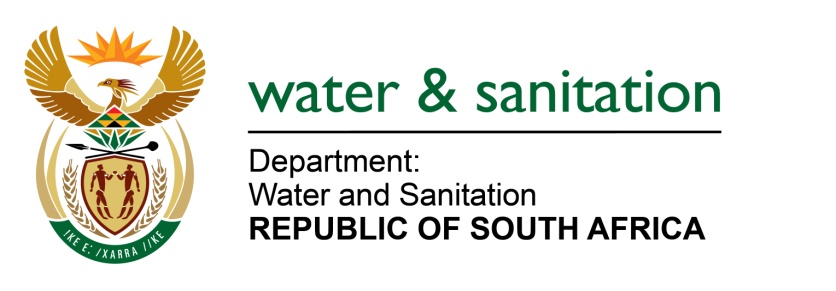 NATIONAL ASSEMBLYFOR WRITTEN REPLYQUESTION NO 1586DATE OF PUBLICATION IN INTERNAL QUESTION PAPER:  27 MAY 2016(INTERNAL QUESTION PAPER NO. 17)1586.	Mr C D Matsepe (DA) to ask the Minister of Water and Sanitation:(a) What amount is owed to (i) the Magalies and (ii) Lepelle Northern water boards by each local municipality in Limpopo, (b) what amount is owed in each specified case, (c) for how many days have the debts been outstanding, (d) why has it taken so long to settle the debts, (e) when will the debts be paid in full and (f) what arrangements, if any, have been made to settle the outstanding debt?										NW1756E---00O00---REPLY:	Refer to the table below for amount owed to Magalies Water Board:	Refer to the table below for amount owed to Lepelle Northern Water Board:---00O00---(a)(i)(b)(c)(d)(e)(f)Thabazimbi Local MunicipalityR28 912237More than 3 yearsThe municipality is experiencing cash flow challenges. Unknown at this stage as the municipality is under administration. The municipality has made a commitment to make a payment of R1 million per month until National Treasury has approved the finance recovery plan.Modimolle Local MunicipalityR2 3909620The account is on current31 May 2016N/ABelaBela MunicipalityR1 6204360The account is on current31 May 2016N/A(a)(ii)(b)(c)(d)(e)(f)Ba-Phalaborwa MunicipalityR69,6m120 days+Availability of fundsBy 2019The settlement agreement is in place and adhered to by the Water Services Authority (WSA) Capricorn District Municipality (CDM Urban)R3mCurrentN/AN/AGreater Letaba MunicipalityR1mCurrentN/AN/AGreater Tzaneen MunicipalityR0.78mCurrentN/AN/AGSDM (Fetakgomo Local Municipality)R6,4m120 days+Availability of funds Negotiations with the WSA are taking placeGSDM (Makhuduthamaga Local Municipality)R16,1m120 days+Availability of fundsNegotiations with the WSA are taking placeMarble Hall MunicipalityR1,m120 days+Availability of fundsNegotiations with the WSA are taking placeMogalakwena Local MunicipalityR5,6mCurrentN/AN/AMopani District MunicipalityR249,6m120 days+Availability of fundsBy 2019The settlement agreement is in place and adhered to by the WSA Polokwane MunicipalityR13,4mCurrentN/AN/AN/ALepelle Nkumpi Municipality (CDM Rural)R2MCurrentN/AN/AGreater Tubatse Local MunicipalityR20,7m120 days+Availability of fundsNegotiations with the WSA are taking place